PERSON SPECIFICATION FOR THE POST OFTEACHER OF COMPUTER SCIENCEHURSTMERE SCHOOLApp – Application	Int – Interview 		Ref – ReferenceCATEGORYESSENTIALDESIRABLEEVIDENCEEducation and Training Education and Training Education and Training Education and Training Educated to Degree level or equivalent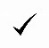 App/CertTeaching qualifications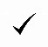 App/CertEvidence of participation in external professional development within the last 3 years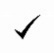 App/IntExperienceExperienceExperienceExperienceEvidence of successful teaching in a mainstream school (11 to 16) across ability rangeAppFull-time professional teacher experience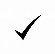 AppExperience of the role of a form tutor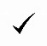 AppAptitudes (Abilities and Skills)Aptitudes (Abilities and Skills)Aptitudes (Abilities and Skills)Aptitudes (Abilities and Skills)A secure knowledge and understanding of the concepts and skills essential for success for pupils in Computer ScienceInt/RefA secure subject knowledge for teaching Computer Science at KS3 & KS4App/Int/RefGood understanding of assessment for learning.Int/RefThe ability to use an imaginative range of teaching strategies to promote high expectations and high levels of challenge in the classroom.Int/RefThe ability to plan for progression in learning using intervention as necessary.Int/RefThe ability to establish a safe and purposeful working atmosphere that supports learning and in which pupils feel secure and confident.Int/RefWilling to learn new skills.Int/RefPrepared to undergo further training.Int/RefGood communication skills, orally and in writing.Int/RefAble to relate and interact with young people.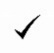 Int/RefGood interpersonal skills and able to work in a team.Int/RefAbility to work to deadlines.Int/RefGood organisational and administrative skills.Int/RefICT literate.AppAbility to speak English with confidence and accuracy, using accurate sentence structure and vocabulary.IntAbility to choose the right kind of English vocabulary for the situation in hand without a great deal of hesitation. IntExperience of teaching the reformed GCSE specifications..App/IntExperience of being an examiner/moderator.App/IntAdditional RequirementsAdditional RequirementsAdditional RequirementsAdditional RequirementsPersonal commitment.App/IntPrepared to take responsibility and use initiative.IntCalm and able to manage difficult situations.IntEnergy and enthusiasm.IntWillingness to contribute to the wider life of the school.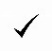 App/IntReliable and punctual.AppGood health record.Int